Fourth Grade Supply List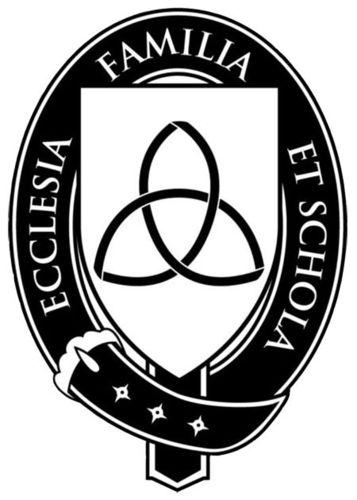 2013-20142 boxes of #2 pencils (sharpened)4 packs of college ruled notebook paper1 pack multi-colored, heavy construction paper2 large packs of 3x5 index cards2 boxes of tissuesPencil box (must fit inside a crate easily)Large pack colored pencilsCrayonsMarkers4 regular Expo markers4 black fine tip markers4 glue sticksScissorsPencil sharpener1 package cap erasers3 red pens/pencilsYellow highlighterDictionaryStorage box for index cardsRing for index cardsRuler with inches and centimetersProtractor2” binder for class (regular, zippered, or EZ open)3-ring pencil pouch for binder1 ½ “ binder for History (to be kept at home)10 plastic pocket dividers for History binder2 composition notebook Plastic pocket folders with prongs (1 yellow, 1 blue, 1 red)Please have your children come to school with the following books on the first day of school:Caddie Woodlawn by Carol Ryrie Brink and Lincoln by Russell Freedman